COMUNE DI MARSICOVETERE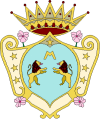 Provincia di Potenza    P.zza    Municipio, 1 C.A.P. 85050  TEL.09753520236MODULO DI ISCRIZIONERICHIESTA DI PARTECIPAZIONE SOGGIORNO MARINO PER ANZIANIAl Sig. Sindacodel Comune di MarsicoveterePiazza Zecchettin85050 Villa d’Agri di Marsicovetere (PZ)Il/La sottoscritto/a _____________________________ nato/a a _________________ il ____________ C.F. _____________________________ residente in (Via/Piazza) __________________, n. civico _________ cell. ________________________CHIEDEdi essere ammesso a partecipare al soggiorno marino per anziani che questa amministrazione di intesa con il Comune di Tursi organizza a Rimini dal 10 settembre al 23 settembre 2023.Ai fini di quanto sopra, ai sensi dell’art. 46 del D.P.R. 445/2000DICHIARAdi essere fisicamente idoneo al soggiorno marino e di possedere certificazione di idoneità fisica rilasciata dal proprio medico curante, allegata alla presente istanza;di essere autosufficiente;di non svolgere alcuna attività lavorativa e di essere titolare di pensione;di essere residente nel Comune di Marsicovetere;di aver compiuto 65 anni di età;che il valore ISEE in corso di validità è di € _____________, allegato alla presente domanda;di non svolgere alcuna attività lavorativa;(eventuale) che intende partecipare al soggiorno marino unitamente al proprio coniuge avente anni__________;di voler beneficiare delle cure termali e allega alla presente istanza copia della ricetta medica del medico di famiglia con la prescrizione di fanghi e bagni terapeutici per artrosi.allega alla presente istanza la quota di compartecipazione predeterminata dal Comune di Marsicovetere.Luogo e Data                                                                                                  Firma_________________________                                                         _____________________